Ein Flug mit der Spidercam – als Einstieg in die Analytische GeometrieAutoren: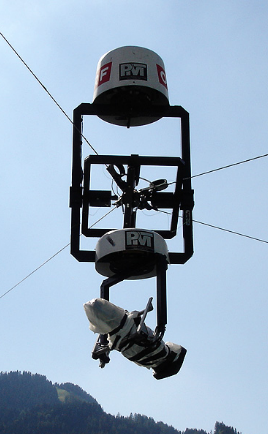 Ursula Schmidt, ZfsL HammArbeitsgruppe Materialentwicklung QUA-LiS.NRWAugust 2014KurzbeschreibungDas Unterrichtsvorhaben verfolgt die Idee, dass die Schülerinnen und Schüler an einem authentischen und überschaubaren Kontext aus ihrer Erfahrungswelt die wichtigsten Grundbegriffe der Analytischen Geometrie möglichst selbstständig entwickeln. Dabei wird sehr viel Wert auf Anschauung und den Aufbau einer flexiblen Raumvorstellung gelegt. Diese ist später eine unverzichtbare Basis für ein zielgerichtetes Problemlösen. Die Bewegung der Kamera läuft computergesteuert ab. Damit ist es für die Lernenden von Anfang nachvollziehbar, dass die räumliche Situation und die Bewegungsvorgänge algebraisch beschrieben werden müssen. Die Situation algebraisch zu modellieren, ist damit eine Forderung, die durch die Anwendung selbst gestellt wird. Während im Schulunterricht überwiegend mit kartesischen Koordinaten gearbeitet wird, nutzen viele andere Anwendungen, wie z. B. Flugradar, GPS oder Roboter, andere Koordinatensysteme zur Beschreibung. Der Kontext Spidercam führt aus der Anwendung genetisch zu verschiedenen Möglichkeiten der Koordinatisierung des Raums und erweitert damit den Horizont der Lernenden.Durch die Modellierung von Bewegungen der Kamera werden geometrische Grundkonzepte, wie Vektoren, Vektoraddition und S-Multiplikation, erarbeitet. Berechnungen von Längen und Winkeln schließen an die Körperberechnungen der Sek. I an.LehrplanbezugDas Unterrichtsvorhaben „Spidercam“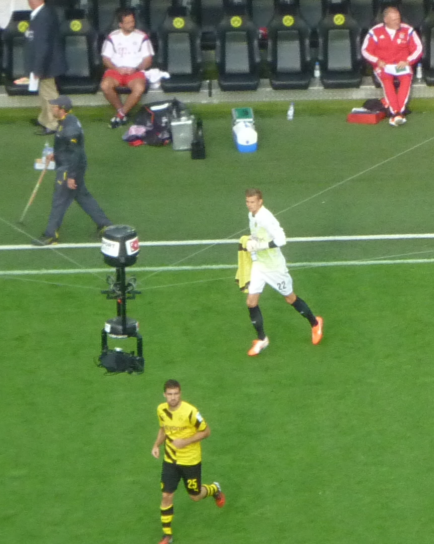 Anmerkung: Der Kontext „Spidercam“ durchläuft als roter Faden die beiden Unterrichtsvorhaben des Lehrplannavigators zur Koordinatisierung des Raums und zur Beschreibung der Bewegung von Objekten im Raum. Insbesondere im ersten Unterrichtsvorhaben bietet es sich an, zusätzlich Vertiefungen an innermathematischen Kontexten wie einfachen Körpern vorzunehmen, um den Anschluss an aus der Sek. I vorhandene Vorstellungen, Kenntnisse und Fertigkeiten herzustellen. Begleitend legen die Schülerinnen und Schüler einen Wissensspeicher an, in dem sie neue mathematische Fachbegriffe sammeln und Merkregeln notieren. Die Einträge in den Wissensspeicher können von der Lehrkraft auch durch Arbeitsblätter, z. B. mit Lückentexten, vorstrukturiert werden.Sequenzierung1. Unterrichtseinheit: Ein Flug mit der Spidercam – Das ModellEinführung in den Kontext „Spidercam“ über Fotos und einen kurzen Film; handlungsorientierter Übergang zur Koordinatisierung durch Agieren in einem eigenen selbstgebauten Modell (Gruppenarbeit) (DS)2. Unterrichtseinheit: SchrägbilderDokumentation von dreidimensionalen Anordnungen in einer zweidimensionalen Darstellung; Erprobung verschiedener Koordinatensysteme (Einzelarbeit) (ES)3. Unterrichtseinheit (Vertiefung): Einfache Körper im 3d-KoordinatensystemDarstellung einfacher Körper als Schrägbilder aus Koordinatenangaben von Eckpunkten, Berechnungen von Längen, Flächeninhalten und Winkeln in ebenen Teilfiguren (Ich-Du-Wir) (DS)4. Unterrichtseinheit: Seile aufwickelnErarbeitung einer Formel (räumlicher Pythagoras) zur Berechnung des Abstands zweier Punkte im Raum (Partnerarbeit oder Kleingruppen) (ES)5. Unterrichtseinheit: Bewegungen der KameraFormalisierung mit Hilfe von Ortsvektoren und Bewegungsvektoren (LInfo + Übung) (ES)6. Unterrichtseinheit: Drehungen der KameraBeschreibung des Raums mithilfe von Dreh- und Kippwinkeln und Abständen (Partner- oder Kleingruppenarbeit mit anschließender Präsentation) (DS)7. Unterrichtseinheit: (mögliche Vertiefung)Informationen zu Kugel- und Zylinderkoordinaten, Verknüpfung mit dem Vorwissen der Schülerinnen und Schüler (Erdkunde, GPS und Geocaching, Robotersteuerung, …) (Ich-Du-Wir und Plenum) (ggf. ES)8. Unterrichtseinheit: Kräfte beim Ziehen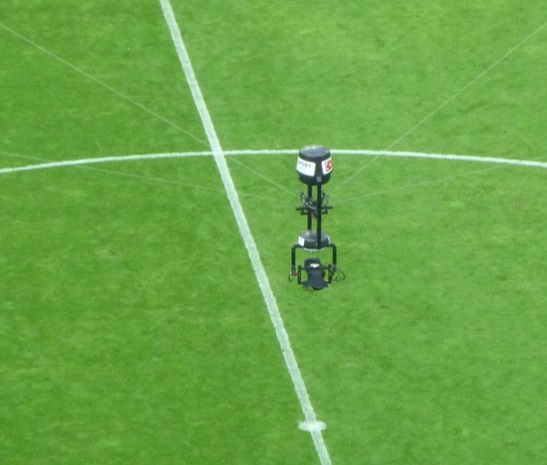 Vektoraddition: Entdeckung eines Zusammenhangs zwischen der bekannten Addition von Kraftpfeilen über ein Kräfteparallelogramm und der komponentenweise Addition von Vektoren mithilfe eines DGS (Partnerarbeit) (ES)9. Unterrichtseinheit: Geraden (optionaler Ausblick)Beschreibung der Bewegung der Kamera längs einer Geraden mithilfe einer parametrisierten Gleichung (ggf. ES)Anhang: Alles klar?Komplexe Aufgabe, in der das Gelernte noch einmal zusammengeführt wird.Didaktische Hinweise1. Unterrichtseinheit: Ein Flug mit der Spidercam – Das ModellDie Schülerinnen und Schüler sollen über einen Kontext aus ihrer Erfahrungswelt an das Problem herangeführt werden, den Raum zu koordinatisieren und damit einer algebraischen Beschreibung zu unterziehen. Wenn man einige, im Internet verfügbare Fotos der Spidercam zeigt, können sich viele Schülerinnen und Schüler erinnern, dass sie diese spezielle Kamera schon einmal gesehen haben, sei es bei der Fernsehaufzeichnung eines Sportevents oder eines Konzerts oder vielleicht sogar live im Fußballstadion.Einen Eindruck von der Art der Bilder, dem tatsächlichen Aufbau und der Funktion der Kamera vermittelt ein kurzer Film, der für Galileo gedreht wurde und im Internet zu finden ist. Anschließend müssen die Lernenden aktiv werden und in Gruppen von ca. 4 bis 5 Mitgliedern ein eigenes Modell der Kamera aufbauen und darin agieren. Dieser handlungsorientierte Zugang hat sich sehr förderlich für die Entwicklung ihrer Raumvorstellungen gezeigt.Als Hausaufgabe recherchieren die Schülerinnen und Schüler selbst zu diesem Thema. Im Anschluss ist eine gute Gelegenheit Modellkritik zu üben (z. B. hängen im Original die Seile sichtbar durch, im Bindfadenmodell jedoch nicht).2. Unterrichtseinheit: SchrägbilderDiese Unterrichtseinheit legt den Fokus auf die Dokumentation von dreidimensionalen Anordnungen in einer zweidimensionalen Darstellung. Da bereits in Jahrgangsstufe 5 Schrägbilder gezeichnet werden, wird hier mit einer Diagnoseaufgabe gestartet: „Zeichne das Schrägbild eines Würfels von 5 cm Kantenlänge.“ Dabei kann die Lehrerin/der Lehrer erkennen, ob ihre Schülerinnen und Schüler parallel zu zeichnende Kanten erkennen und die schrägen Strecken angemessen verkürzen. Das Infoblatt stellt verschiedene Koordinatensysteme vor, die anschließend von den Lernenden in Einzelarbeit erprobt werden sollen; einerseits um ihre Vorstellungen zu flexibilisieren, andererseits aber auch, um zu erleben, dass eine Darstellung aus einer anderen Perspektive ganz neue Erkenntnisse bringen kann.3. Unterrichtseinheit (Vertiefung): Einfache Körper im 3D-KoordinatensystemDie Darstellung einfacher Körper als Schrägbilder aus der Angabe der Koordinaten von Eckpunkten hilft, den Umgang mit der algebraischen Beschreibung zu festigen. Dabei sollte auch angesprochen werden, dass eine eindeutige Rekonstruktion von Koordinaten aus einem Schrägbild nicht möglich ist.Eine Weiterentwicklung der Raumvorstellung geschieht dadurch, dass in räumlichen Figuren ebene Teilfiguren erkannt werden müssen, die sich mit den Mitteln der Sek. I berechnen lassen. So kann man etwa Längen, Flächeninhalte und Winkel in ebenen Teilfiguren bestimmen lassen. Dabei bieten sich Methoden aus dem kooperativen Lernen an. Unterstützend werden Modelle von geometrischen Körpern und Computersoftware bzw. das DGS auf dem GTR genutzt.4. Unterrichtseinheit: Seile aufwickelnDie Schülerinnen und Schüler sollen im Kontext der Spidercam diese Aufgabe selbstständig lösen. Dabei können sie ihr Problemlöseverhalten trainieren, indem sie aus dem (zweidimensionalen) Satz des Pythagoras die Formel für den Abstand zweier Punkte im Raum entwickeln und anschließend erklären. Ggfs. kann ein geometrisches Modell zur Unterstützung bereitliegen. Mit der Möglichkeit, Längen berechnen zu können, erweitert sich auch das Spektrum möglicher Aufgaben im Rahmen von einfachen Körperberechnungen.5. Unterrichtseinheit: Bewegungen der KameraParallel zur Entwicklung einer angemessenen Raumvorstellung und eines fortschreitenden Problemlöseverhaltens muss auch an der Entwicklung einer adäquaten Symbolsprache gearbeitet werden. Die Information dazu (Darstellung mit Ortsvektoren und Bewegungsvektoren) kommt von der Lehrkraft und wird von den Schülerinnen und Schülern im Rahmen einer Aufgabe angewendet. In den folgenden Stunden muss die Lehrerin/der Lehrer darauf achten, dass diese Schreibweisen von den Lernenden übernommen und gepflegt werden. 6. Unterrichtseinheit: Drehungen der KameraHier erfahren die Schülerinnen und Schüler, dass sich der Raum auch mithilfe von Dreh- und Kippwinkeln und Abständen beschreiben lässt. Man kann thematisieren, in welch anderen Sachzusammenhängen ihnen nicht-kartesische Koordinatensystem bekannt sind (siehe 7. UE). Für die Winkelberechnungen müssen Trigonometriekenntnisse aus der Sek. I reaktiviert werden. Dies ist im Hinblick auf spätere Probleme sinnvoll, da sich viele Fragen elementargeometrisch beantworten lassen, wenn man geeignete ebene Teilfiguren erkennen kann. Da das Thema doch etwas komplex ist, bietet sich eine kooperative Lernform mit anschließender Präsentation im Plenum an.7. Unterrichtseinheit: (mögliche Vertiefung)Diese Vertiefung ist für leistungsstarke Kurse bzw. zur Binnendifferenzierung gedacht. Über den Kernlehrplan hinaus können sich die Schülerinnen und Schüler über andere Koordinatensysteme informieren, die ebenfalls im Alltag relevant sind. Spezialkenntnisse einzelner Lernender können hier einfließen, z. B. ein Bericht zum Geocaching.8. Unterrichtseinheit: Kräfte beim ZiehenIn dieser Unterrichtseinheit wird fachübergreifend auf die aus der Sek. I bekannte Addition von Kraftpfeilen über ein Kräfteparallelogramm zurückgegriffen. Die Schülerinnen und Schüler sollen durch das Erzeugen einer Reihe von Beispielen entdecken, dass sie statt der doch aufwändigen Konstruktion schneller und genauer zu einer rechnerischen Lösung (Vektoraddition) gelangen können. Die UE setzt die Verwendung eines DGS voraus. Vernetzt werden sollte jetzt mit den Ergebnissen der 5. UE. 9. Unterrichtseinheit: Geraden (Ausblick)Diese Unterrichtseinheit geht zwar über die Kompetenzerwartungen des Kernlehrplans für die Einführungsphase hinaus, bei noch etwas verfügbarer Zeit stellt sie aber einen sinnvollen Abschluss zum Thema „Bewegung“ dar. Möglich ist aber auch, diese Einheit in der Q1 zur Wiederholung und Vernetzung aufzugreifen.Anhang: Alles klar?Es handelt sich um eine komplexe Aufgabe, in der das Gelernte noch einmal zusammengeführt wird. Die Schülerinnen und Schüler bearbeiten sie in Einzelarbeit, evtl. Teile daraus auch als Hausaufgabe, um zu sehen, was sie gut verstanden haben und was sie noch üben müssen.Es ist für die Schülerinnen und Schüler ungewohnt, sich über einen längeren Zeitraum hauptsächlich innerhalb eines Kontextes zu bewegen. Andererseits verleiht ihnen das im Laufe der Zeit sehr viel Sicherheit, so dass sie sich sehr flexibel in diesem Rahmen bewegen können. Die Erfahrung zeigt, dass die Lernenden auf dieser Basis gut aufbauen können, wenn Themen behandelt werden müssen, für die dieser Kontext nicht mehr trägt, wie etwa die Lagebeziehungen von Geraden oder die Einführung von Ebenengleichungen. Im Zusammenhang mit Winkelberechnungen über Skalarprodukte kann später noch einmal auf die Spidercam zurückgekommen werden.Wissensspeicher zur SpidercamUnterrichtsmaterial1. Unterrichtseinheit: Ein Flug mit der Spidercam – das Modell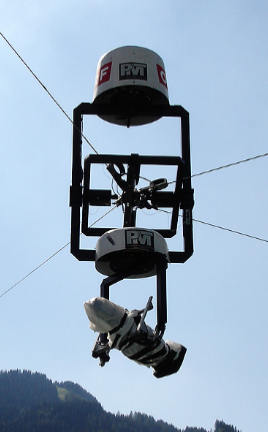 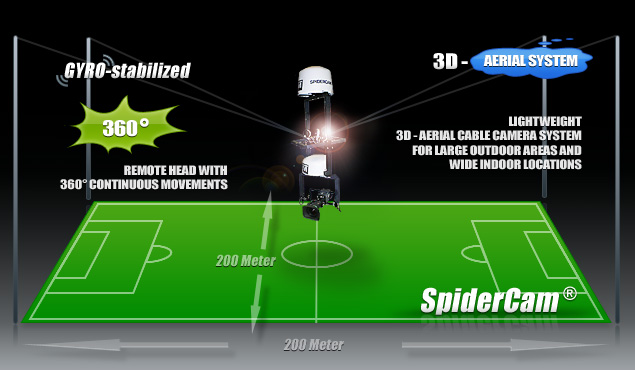 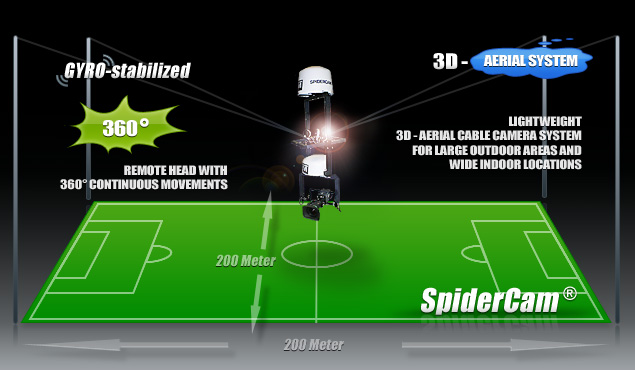 (c) www.spidercam.netGalileo: (Film)http://www.myvideo.de/watch/2191765/Galileo_Alianz_Arena_Spidercamhttp://www.myvideo.de/watch/2692351/Galileo_Spidercam Material 4 Tischklemmen, 4 Stativstangen, 4 Muffen, 4 Haken oder Ösen, Bindfäden, 1 Gewicht, 3 LinealeArbeitsform: VierergruppenBaut aus dem Stativmaterial, den Bindfäden und dem Gewicht ein Modell des Kamerasystems.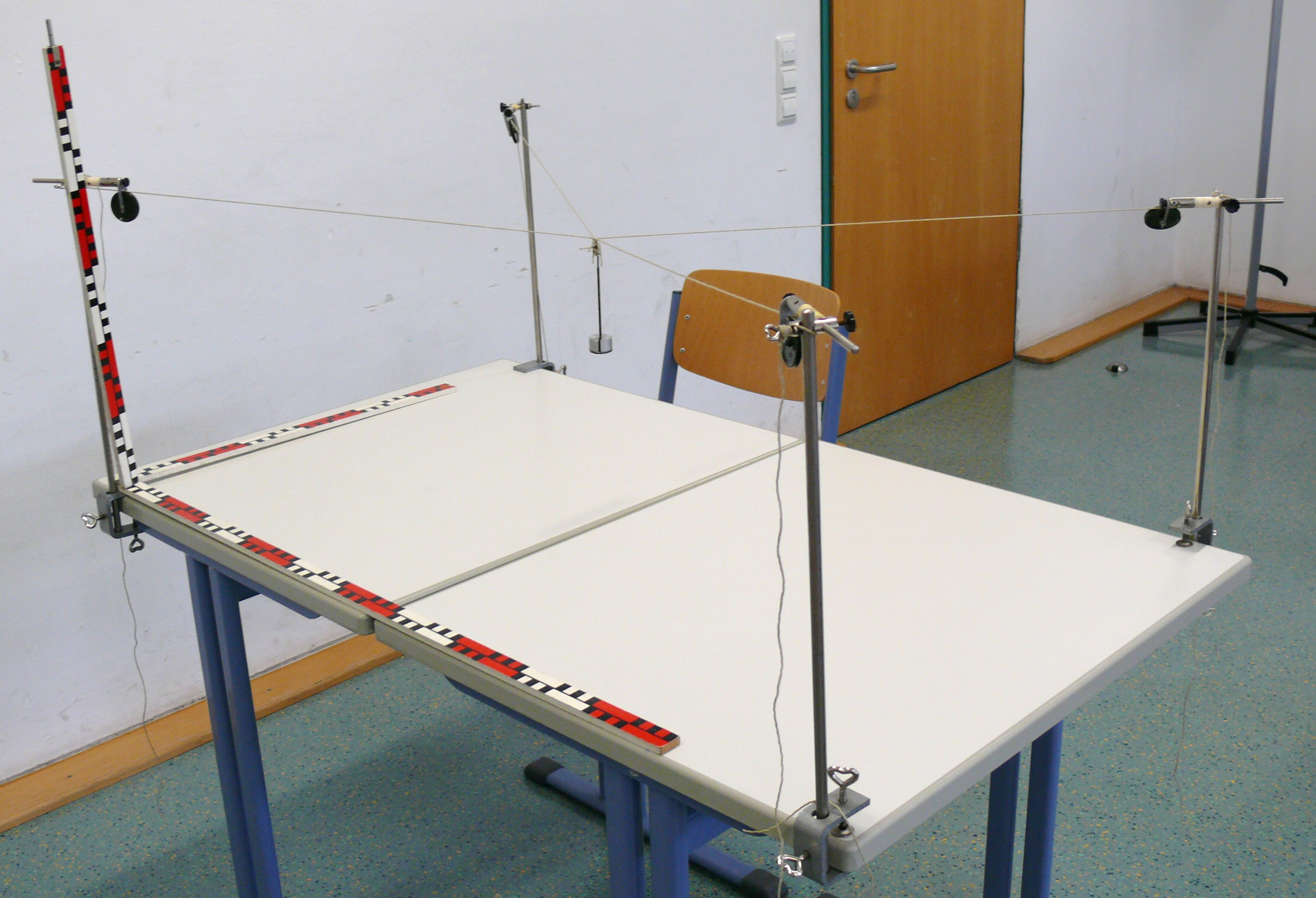 Steuert jetzt gemeinsam die „Kamera“; einer von euch zeigt vorher auf die neue Position, zu der die Kamera gefahren werden soll.Die neue Position darf nicht mehr gezeigt werden, sondern darf nur noch angesagt werden. Verwendet dabei die Lineale.2. Unterrichtseinheit: Wie bringe ich 3D auf ein Blatt Papier?Aufgabe 1Zeichne das Schrägbild eines Würfels der Kantenlänge  cm.Beurteile das Schrägbild deiner Nachbarin/ deines Nachbarn. Kannst du daraus einen Würfel erkennen?Aufgabe 2Öffne auf deinem Rechner die Datei „wuerfel“ und bewege den markierten Punkt. 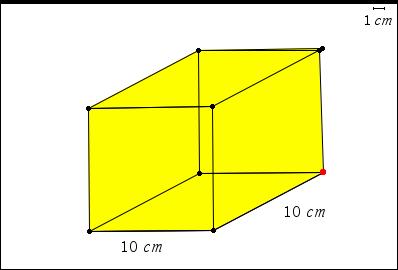 Wie müssen die schrägen Kanten gezeichnet werden, damit das Schrägbild den räumlichen Eindruck eines Würfels liefert? Formuliere Bedingungen an Winkel und Kantenlängen.Aufgabe 3Ein Fußballtor ist  Meter lang,  Meter hoch und  Meter tief.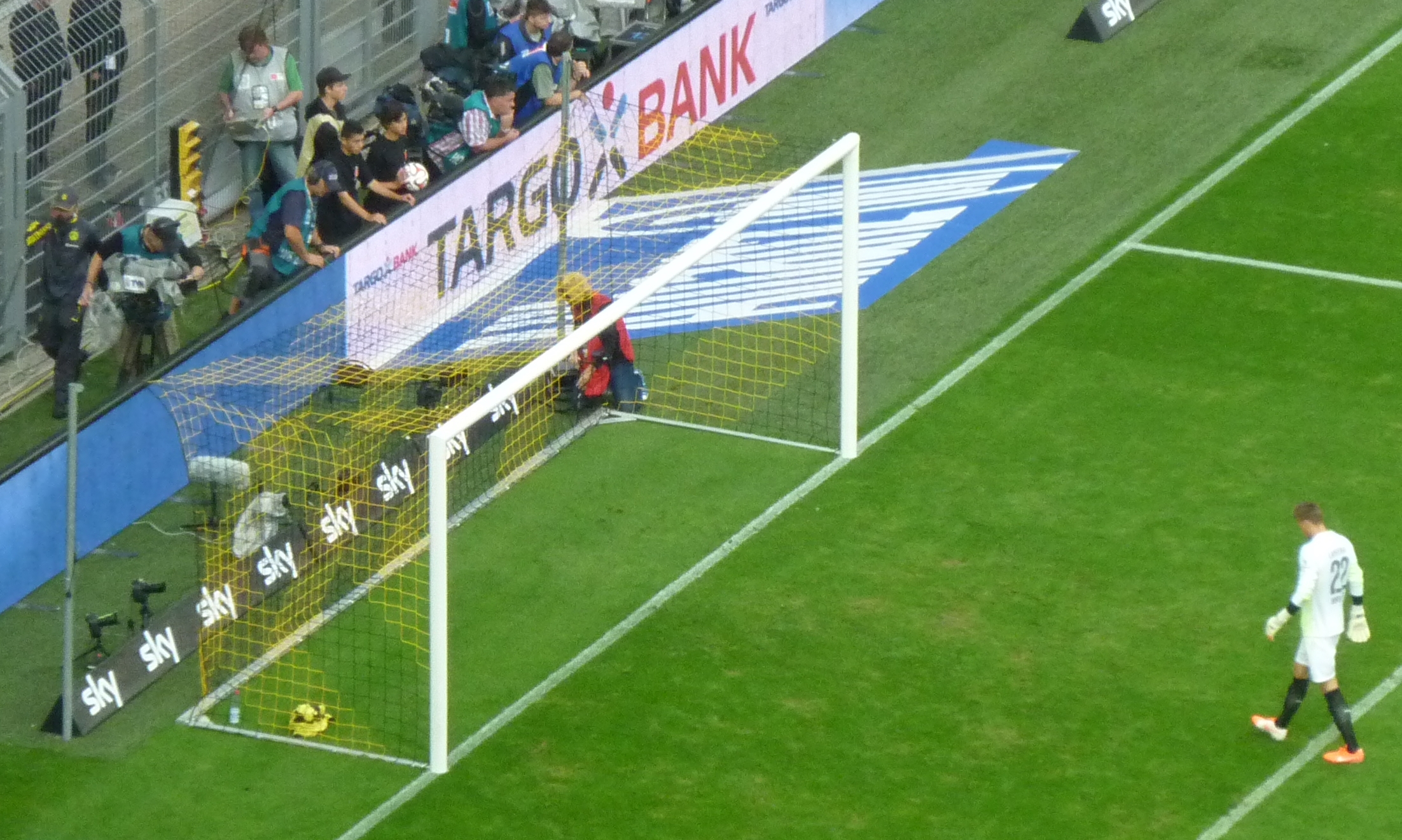 Lies den Infotext „Kartesische Koordinatensysteme“. Stelle dann ein Fußballtor maßstabsgerecht in zwei verschiedenen Schrägskizzen dar.Manchmal sind Tore nicht quaderförmig, sondern sind unten tiefer als oben. Kannst du auch solch ein Tor als Schrägskizze darstellen?Infotext: Kartesische KoordinatensystemeEin kartesisches Koordinatensystem im Raum besteht aus drei Koordinatenachsen, die paar-weise aufeinander senkrecht stehen, gleich lange Einheitsstrecken haben und ein Rechtssystem bilden.Die Lage eines Punktes im Raum lässt sich eindeutig durch die Angabe von drei Koordinaten beschreiben, die als geordnetes Zahlentripel  geschrieben werden.Die Abbildung zeigt eine Möglichkeit, ein Schrägbild des Koordinatensystems zu zeichnen. Die -Achse wird schräg nach vorne gezeichnet, die -Achse nach rechts und die -Achse nach oben. Die -Achse und die -Achse bilden in dieser Darstellung einen Winkel von . Die Längen der Einheitsstrecken sind auf der - und -Achse gleich groß, auf der -Achse werden sie verkürzt. 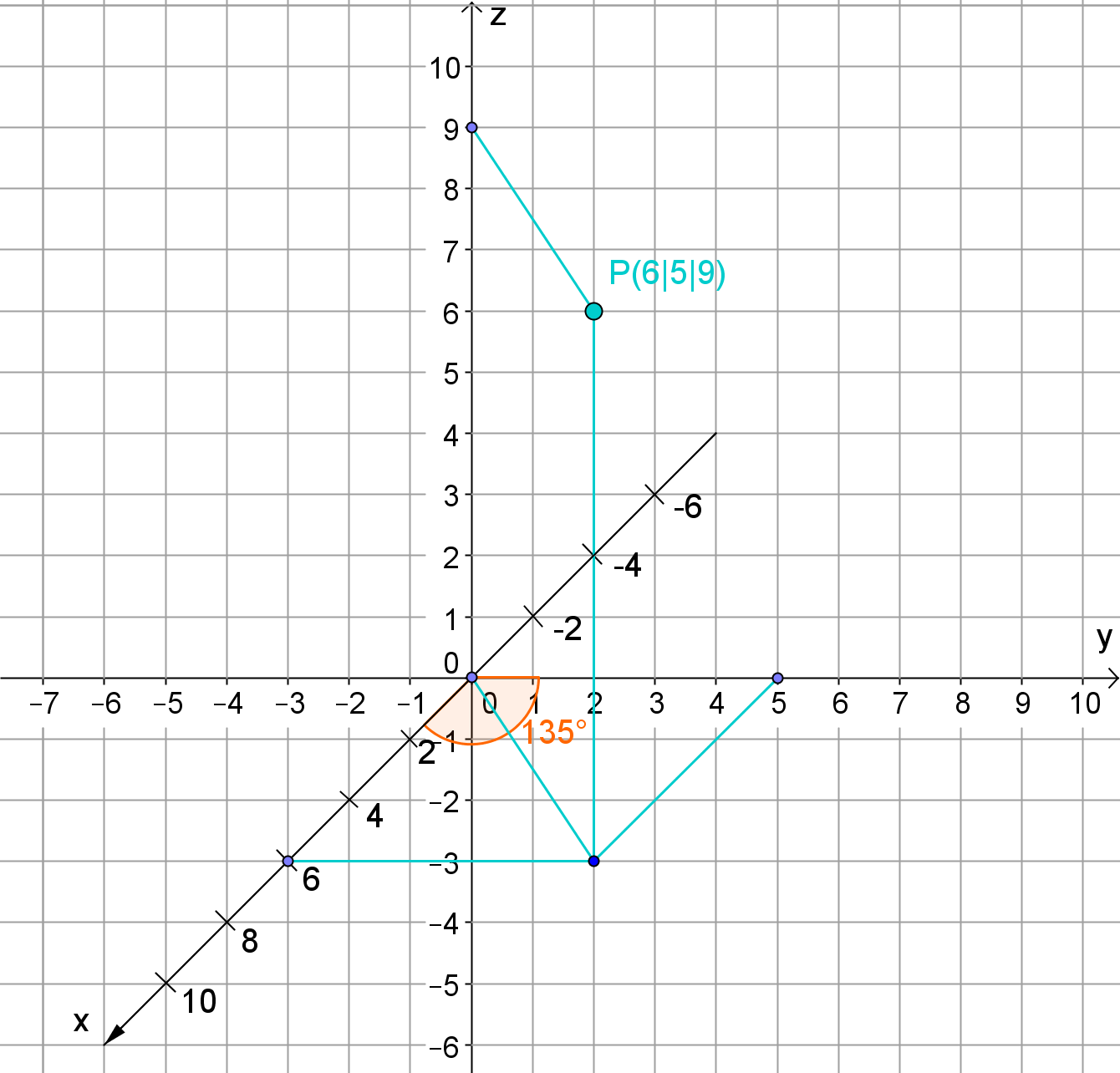 Um auf kariertem Papier schnell zeichnen zu können, wird häufig auf der -Achse als Einheit die Diagonale eines Kästchens verwendet. (Auf Blankopapier wird eine Einheit auf der x-Achse häufig halb so lang dargestellt.) Es gibt mehrere Möglichkeiten, Schrägskizzen eines kartesischen Koordinatensystems zu zeichnen. Hier siehst du drei häufig verwendete Darstellungen: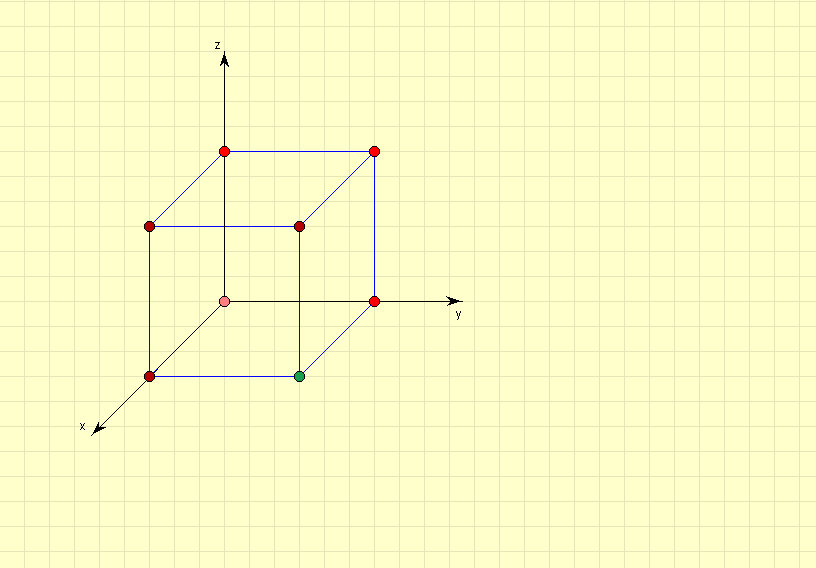 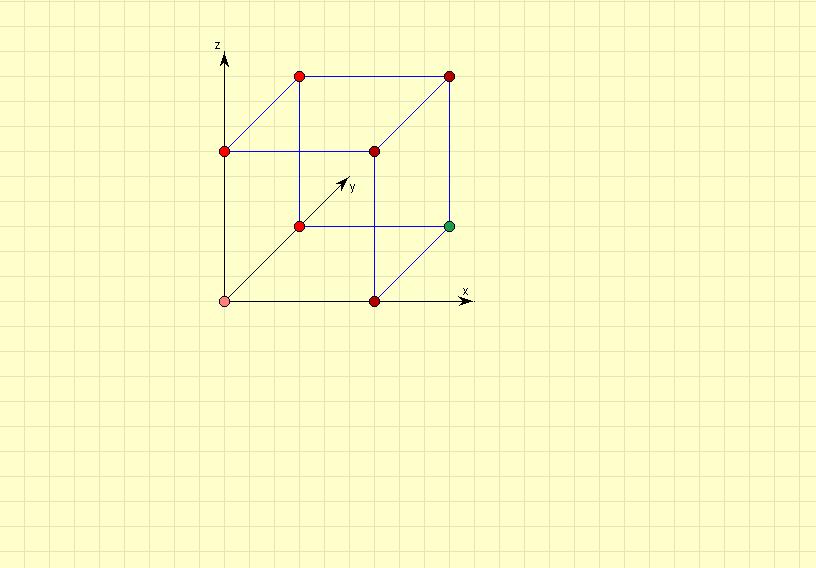 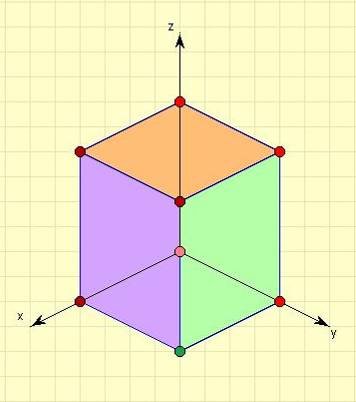 3. Unterrichtseinheit: Einfache Körper im 3D-KoordinatensystemAufgabe 1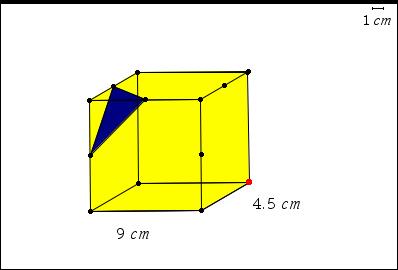 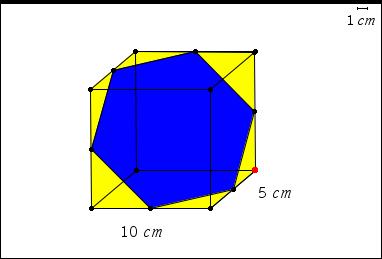 Ein Würfel der Kantenlänge  cm wird jeweils mit einem Schnitt geteilt. Die Schnitte verlaufen immer durch benachbarte Seitenmittelpunkte.a) Zeichne von beiden Würfeln jeweils eine Schrägskizze in einem Koordinatensystem.b) Gib für dein Koordinatensystem jeweils die Koordinaten der Eckpunkte des Dreiecks bzw. des Sechsecks an.c) Berechne jeweils Umfang und Flächeninhalt des Dreiecks bzw. Sechsecks.Aufgabe 2Die Punkte , ,  und  sind Eckpunkte eines Würfels. Zeichne die Punkte in ein dreidimensionales Koordinatensystem. Verbinde mit ,  mit  und  mit . Ergänze diese Figur zu einem Würfel. Gib auch die Koordinaten der noch fehlenden Eckpunkte , ,  und  an.Aufgabe 3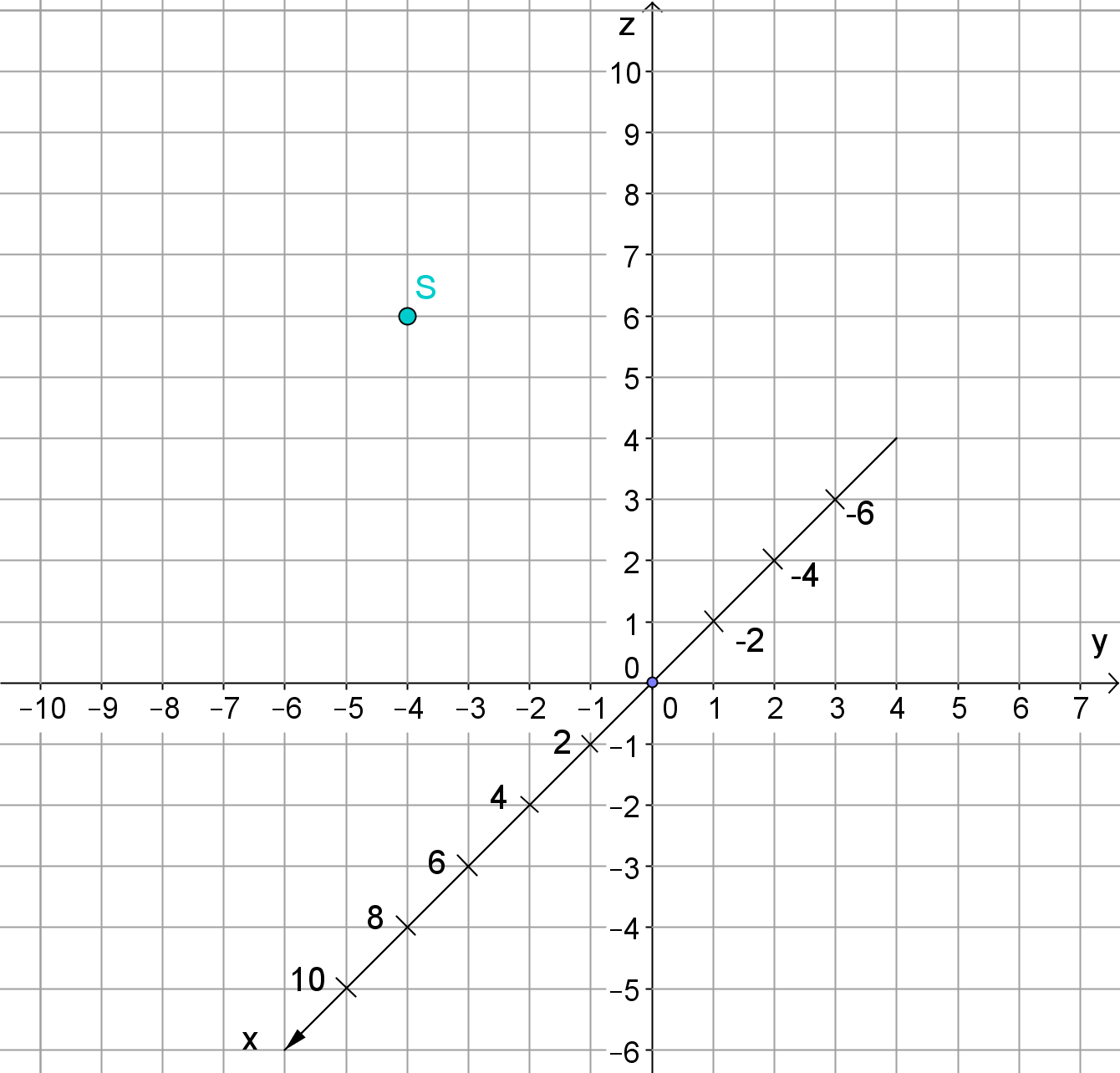 Versuche aus der Zeichnung die Koordinaten von S abzulesen. Vergleiche mit dem Ergebnis deiner Nachbarn: Ist die Lösung eindeutig? Erkläre!4. Unterrichtseinheit: Seile aufwickelnGehe von einem Fußballfeld mit den Maßen  m x  m aus.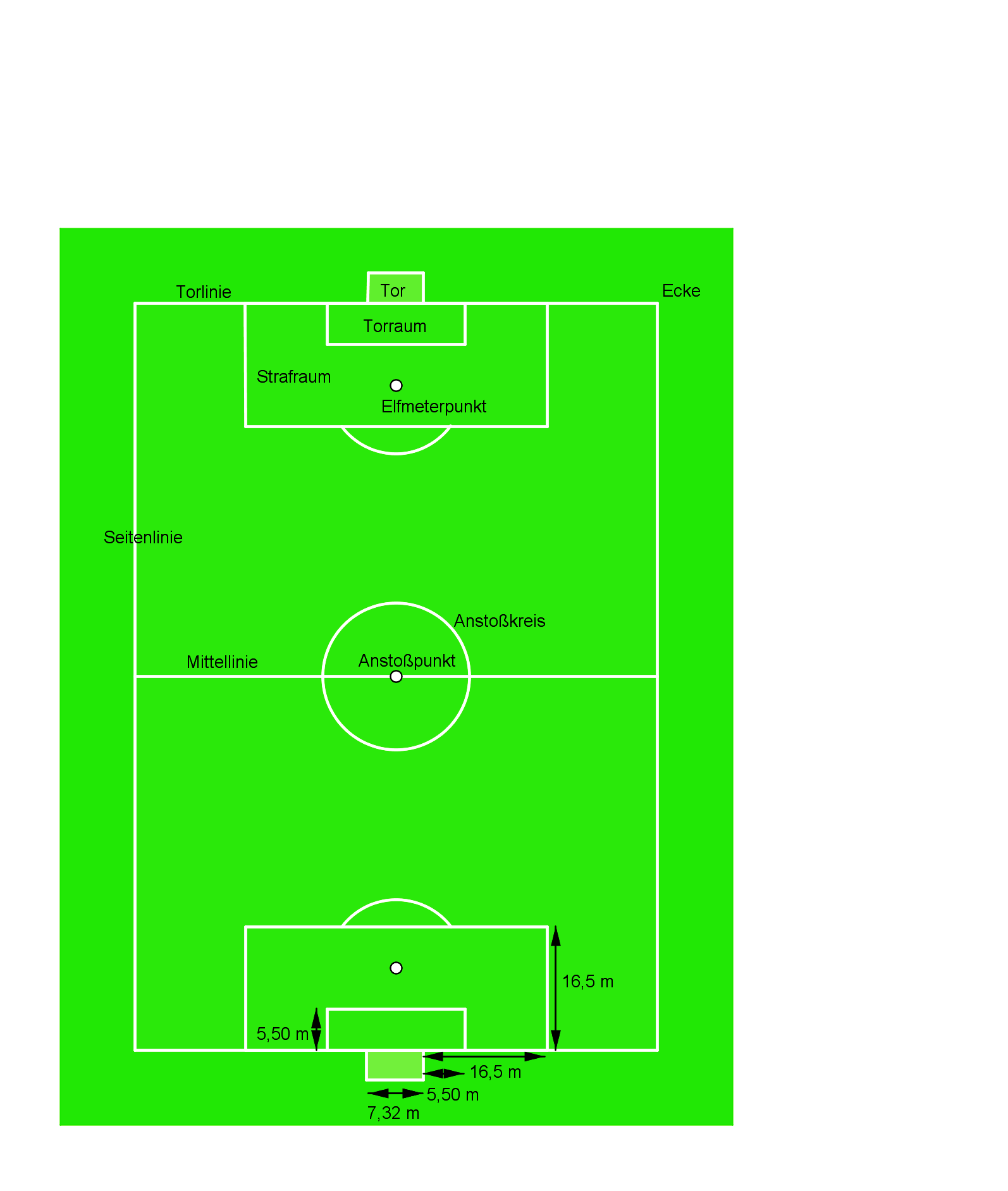 Über diesem Fußballfeld ist eine Spidercam installiert. Die Umlenkrollen an den Masten der Spidercam-Anlage befin-den sich in 30 m Höhe.Damit sich die Kamera bewegen kann, werden die vier Seile, an denen sie hängt, durch Winden abgewickelt oder aufgewickelt.Zu Beginn des Spiels befindet sich die Kamera genau über dem Anstoßpunkt in ihrer maximalen Höhe von 30 m.Sie soll von dort zum (in der Zeichnung oberen) Elfmeter-punkt „fliegen“ und dort in einer Höhe von  m zum Stehen kommen.a) 	Zeichne in ein Koordinatensystems das Schrägbild des Fußballfeldes mit den Masten. Wähle, damit ihr besser vergleichen könnt, die untere linke Ecke des Platzes als Ursprung des Koordinatensystems.	Gib die Koordinaten der Anfangs- und Endposition der Kamera an. Trage beide Kamerapositionen jeweils mit den Seilen ein.b)	Ermittle für beide Kamerapositionen die Länge der Seilstücke von den Masten bis zur Kamera. Wie viele Meter Seil müssen also aufgewickelt bzw. nachgegeben werden, um von einer Kameraposition zur nächsten zu kommen?c)	Die Kamera soll von der Position  m über dem Anstoßpunkt direkt zu der vorderen linken Ecke des (in der Zeichnung oberen) Strafraums „fliegen“ und dort in einer Höhe von m zum Stehen kommen. Schreibe die Koordinaten der Anfangs- und der Endposition der Kamera auf. Welchen Abstand haben diese beiden Punkte?d)	Verallgemeinere: Welchen Abstand haben zwei Punkte  und ? 
 ___________________________________________________5. Unterrichtseinheit: Bewegungen der KameraBewegungsvektorenDie Kamera bewegt sich vom Punkt  zum Punkt .Wie weit bewegt sie sich dabei in -Richtung, in -Richtung, in -Richtung?Fasse diese Angaben in einem Bewegungsvektor  zusammen.Geometrisch wird  als Pfeil dargestellt, der von  direkt nach führt.Schreibe für die Bewegung der Kamera in 4c) den Bewegungsvektor auf. Welche Bedeutung hat die Länge dieses Pfeils? Wie wird sie berechnet?OrtsvektorenDer Pfeil vom Koordinatenursprung  zu einem Punkt  heißt Ortsvektor von . Geschrieben wird er so:  .ÜbungDer Ausgangspunkt der Kamera liegt  m über dem Anstoßpunkt des Fußballfeldes. Von dort bewegt sie sich direkt zuPosition 1:   m von der (unteren) Torlinie entfernt,  m hoch,  m vom (rechten) Seitenrand entfernt.Von dort direkt zuPosition 2:   m im (unteren) Strafraum,  m hoch,  m von der Mitte aus nach links.Von dort direkt zuPosition 3:	über der rechten vorderen Ecke des (oberen) Strafraums in einer Höhe von  m.a) 	Gib die Ortsvektoren der vier Kamerapositionen und die drei Bewegungsvektoren an.
Welche Entfernung legt die Kamera jeweils zwischen den Positionen zurück?b) 	Die Kamera soll direkt von der Ausgangsposition zu Position  bewegt werden. Gib den zugehörigen Bewegungsvektor an.6. Unterrichtseinheit: Drehungen der KameraDie Spidercam kann sich nicht nur zu verschiedenen Positionen bewegen, sie ist auch in sich in zwei Achsen beweglich: Sie kann sich horizontal um um sich selbst drehen.Sie kann vertikal gekippt werden: um bis zu  nach oben und bis zu  nach unten.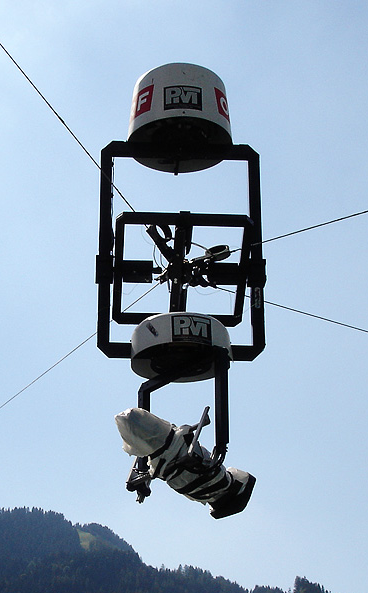 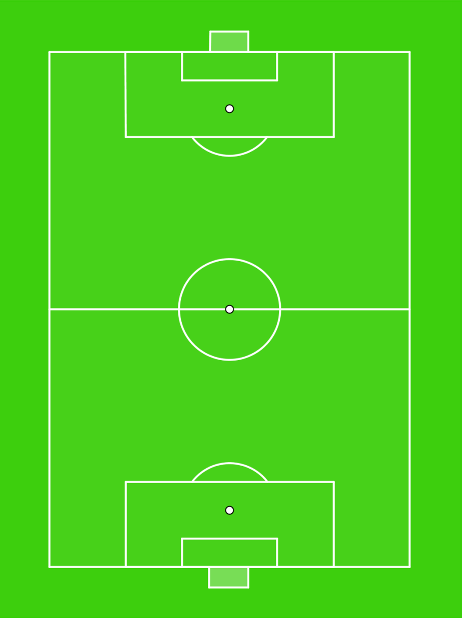 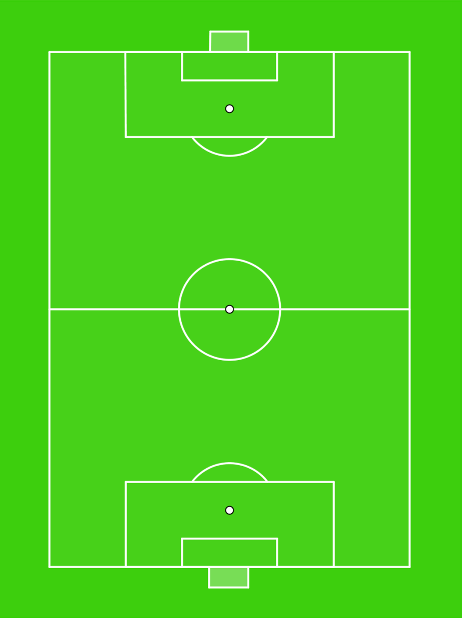 		© www.spidercam.netDie Kamera ist nun wieder in maximaler Höhe ( m) über dem Anstoßpunkt platziert. Ihr Objektiv ist in Richtung der Mittellinie horizontal zur Haupttribüne auf der rechten Seite gerichtet.a)	In welchen Winkeln muss die Kamera gedreht und gekippt werden, damit sie genau auf die Torlinie des hinteren, oberen Tores ausgerichtet ist? b)	Wie verändert sich der Kippwinkel, wenn die Kamera auf eine Höhe von m abgesenkt wird? c)	Um welche Winkel muss man drehen und kippen, damit die Kamera von der Ausgangsposition aus auf den Spieler am Spielfeldrand gerichtet wird? d)	Bereitet eine Präsentation eurer Lösungen vor.7. UE: Mögliche Vertiefung: Info zu Kugel- und ZylinderkoordinatenAufgabeNeben kartesischen Koordinaten sind auch Zylinderkoordinaten und Kugelkoordinaten gebräuchlich (s. unten). Um diese drei Koordinatensysteme zu vergleichen, wird der Ursprung jeweils in den Anstoßpunkt des Fußballfeldes ( m x  m) gelegt. Das kartesische Koordinatensystem ist so ausgerichtet, dass die x-Achse auf die rechte Haupttribüne gerichtet ist. Die Kamera ist in ihrer Ausgangsposition in maximaler Höhe ( m) über dem Anstoßpunkt platziert. Ihr Objektiv ist horizontal auf die Haupttribüne auf der rechten Seite gerichtet.Gefilmt werden soll die linke obere Torecke des hinteren Tores. [Das Tor ist  m breit und  m hoch.]a) 	Gib die Koordinaten der linken oberen Torecke in kartesischen Koordinaten an.b) 	Die Kamera soll, ohne gekippt zu werden, die obere linke Torecke frontal filmen. Um welchen Winkel muss die Kamera gedreht werden und auf welche Höhe muss sie abgesenkt werden? Auf welche Entfernung stellt sich die Kamera ein? c)	Die Kamera ist wieder in der zu Beginn beschriebenen Ausgangsposition. Sie wird jetzt (wie in b)) horizontal so weit gedreht, dass sie auf die Torecke ausgerichtet ist. Danach wird sie, um das Spiel nicht zu stören, nicht abgesenkt, sondern gekippt, so dass sie genau auf diese Torecke schaut. Gib den Dreh- und den Kippwinkel an, sowie die Entfernung, auf die sich die Kamera einstellt. 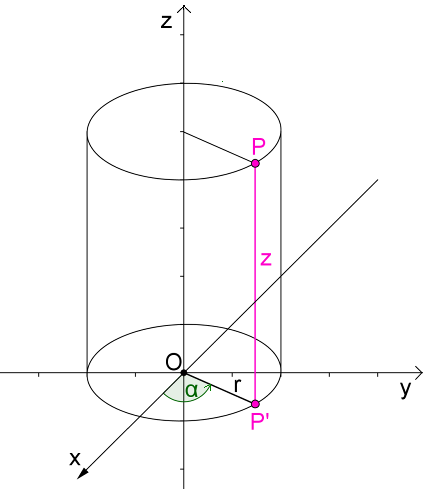 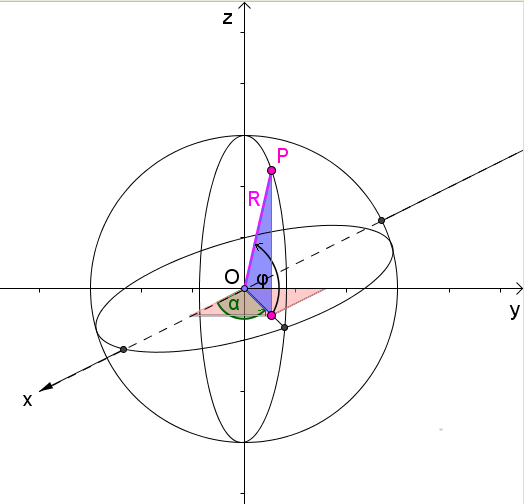 Zylinderkoordinaten(Verallgemeinerung von Teil b) der Aufgabe)Die drei Zylinderkoordinaten eines Punktes  sind:der Radius  als Abstand von der -Achseder Winkel  (s. Zeichnung).die kartesische -KoordinateKugelkoordinaten(Verallgemeinerung von Teil c) der Aufgabe)Die drei Kugelkoordinaten eines Punktes  sind:der Radius R als Abstand vom Ursprung der horizontal gemessene Winkel  der vertikal gemessene Winkel ϕ.Überlege:Wo sind dir im Alltagsleben schon einmal Kugelkoordinaten begegnet?8. Unterrichtseinheit: Kräfte beim Ziehen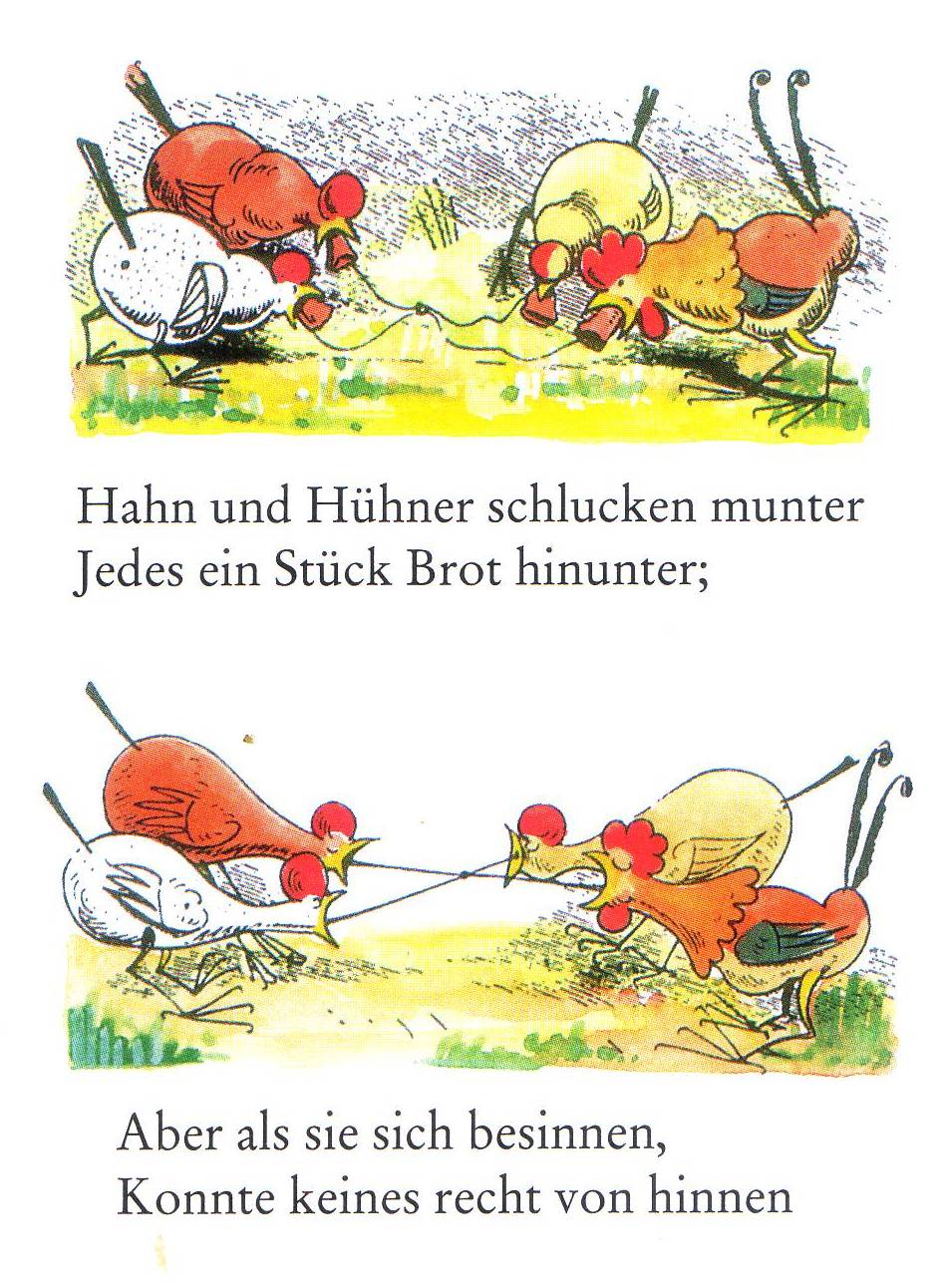     (W. Busch, Max und Moritz)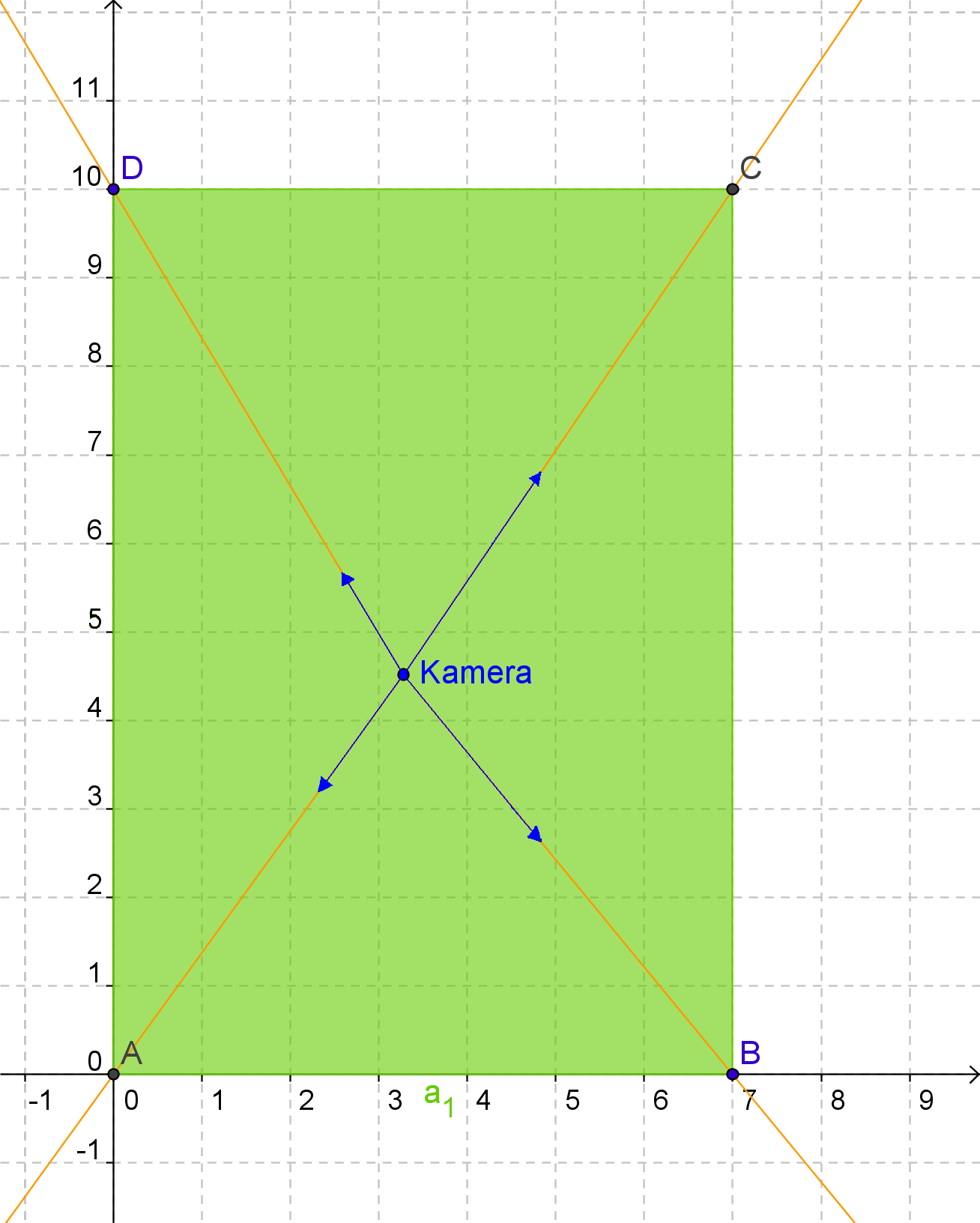 Wenn an den Seilen gezogen wird, verlaufen die Kraftpfeile in Richtung der Seile. Eingezeichnet sind die Kräfte auf 
die Seile zu einem bestimmten Zeitpunkt. Konstruiere die resultierende Kraft. Was bedeutet das Ergebnis?Tipp: KräfteparallelogrammeAufgabeÖffne auf deinem GTR die Datei „kraefte“. Dort findest du zwei Kraftpfeile mit einem gemeinsamen Anfangspunkt.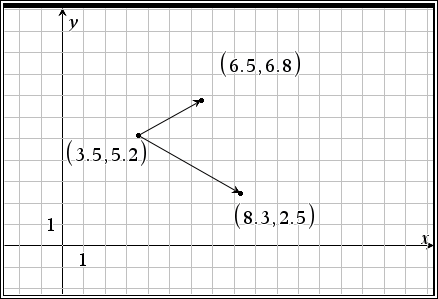 a)	Gib die zugehörigen Vektoren an.b)	Konstruiere mit dem Menü „Geometrie“ ein Kräfteparallelogramm. Lass dir die Koordinaten des Endpunkts der resultierenden Kraft anzeigen. Gib den zugehörigen Vektor an.c)	Verändere die Endpunkte der beiden Kraftpfeile und notiere danach die Vektoren und den resultierenden Vektor. Welchen Zusammenhang kannst du entdecken?   d)	Auf die Kamera wirken folgende Kräfte: ,  ,   und  .
Die resultierende Kraft ist .  Bestimme die Kraft .9. Unterrichtseinheit Ausblick: GeradenDie Spidercam befindet sich bei straff gespannten Seilen in einer Höhe von  m über dem Fußballfeld und bewegt sich in -Richtung auf die rechte Seitentribüne zu. In einer Sekunde legt sie eine Strecke von  m zurück (entspricht der Länge des Pfeils).a)	Wie weit kommt die Spidercam in s bzw. in 2 s? b)	Beschreibe die Strecke, die die Kamera in  s,  s,  s und allgemein in  Sekunden zurücklegt, mithilfe des Vektors . Konstruiere und rechne. An welchem Punkt befindet sich die Kamera nach  s,  s,  s, allgemein nach  Sek.?c)	Was ändert sich, wenn  eine andere Richtung oder eine andere Länge hat?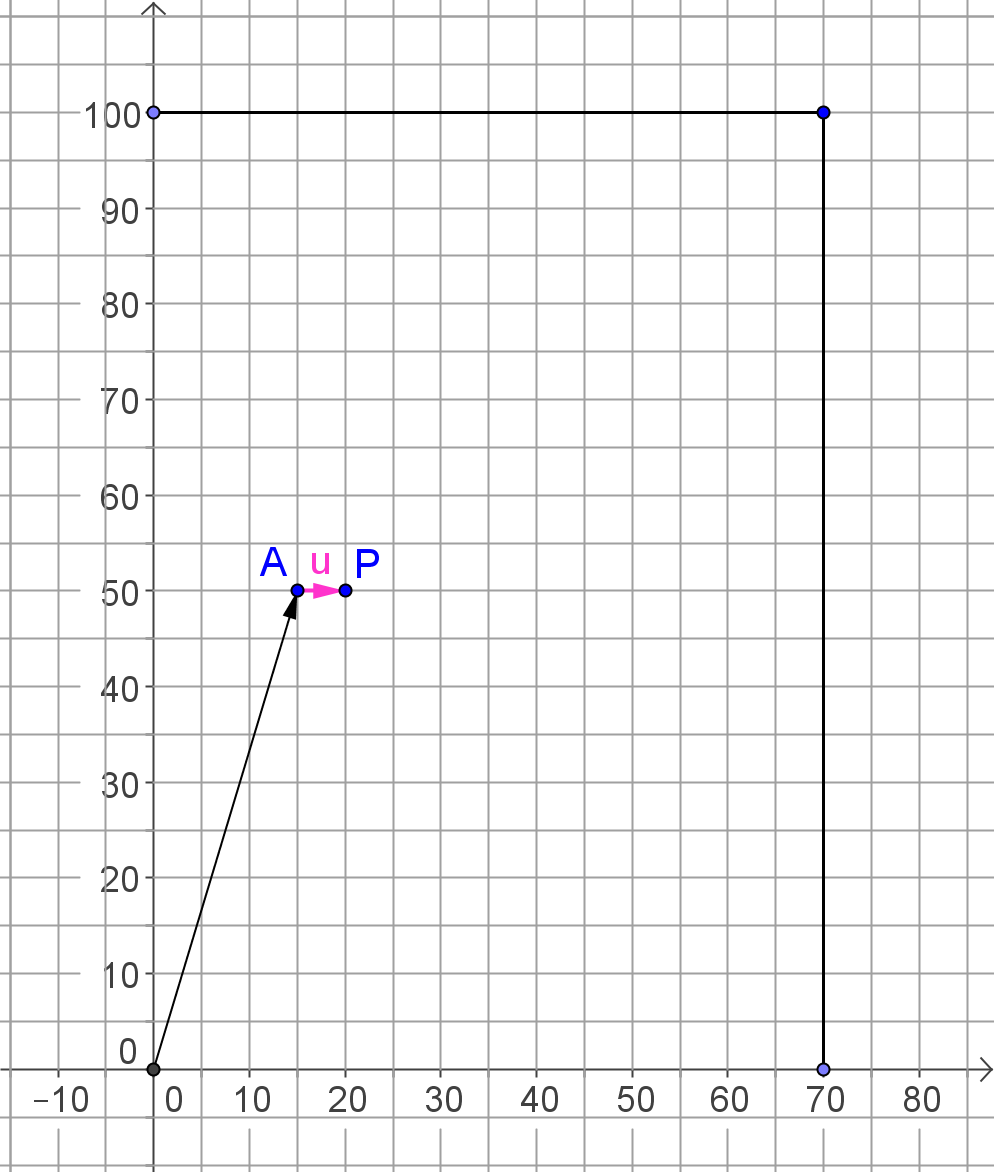 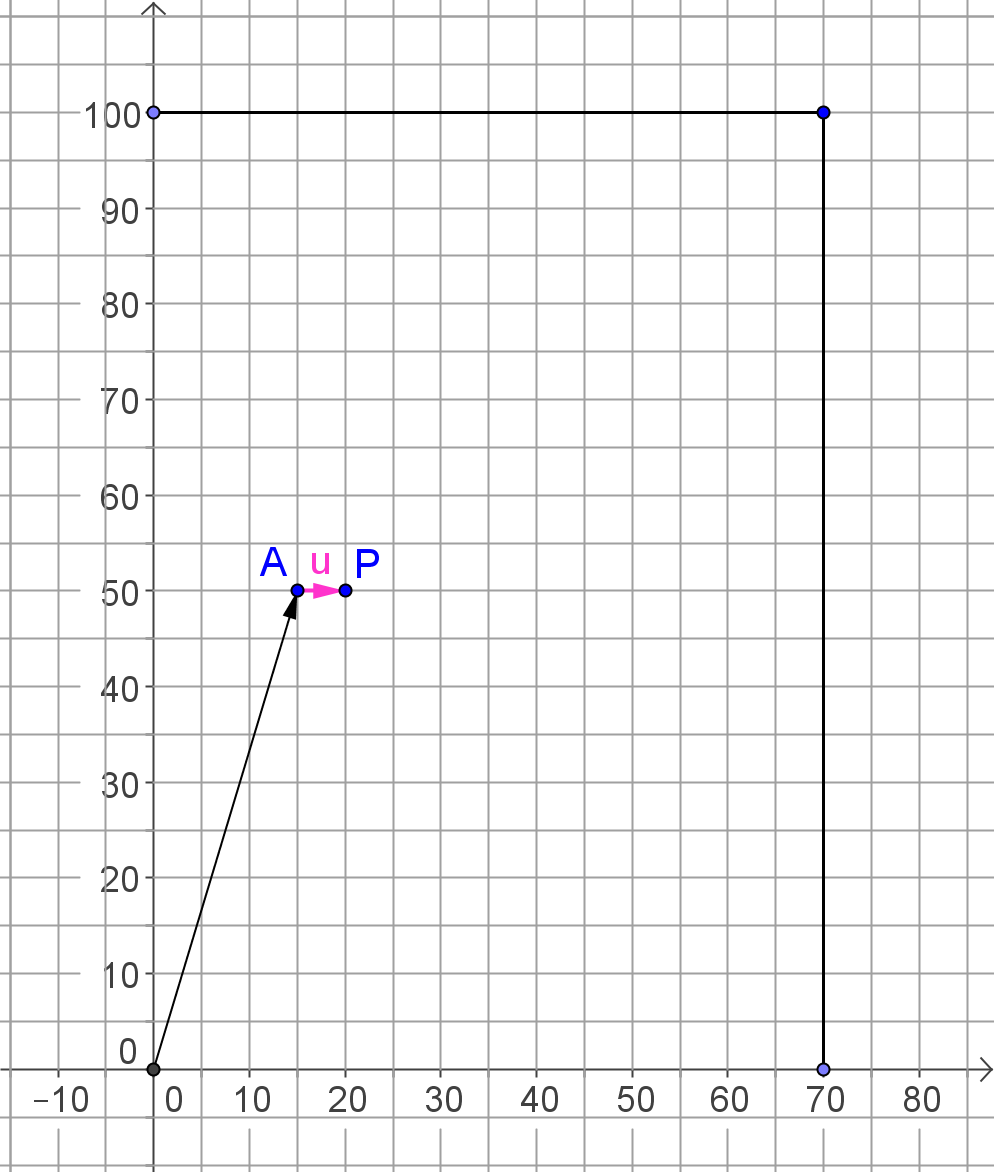 Die Kamera befindet sich im Punkt , fliegt von da aus zum Punkt  und soll danach im Punkt  in Position gebracht werden. c1)	Ermittle die Gleichungen der Geraden  und , auf denen diese Bewegungen stattfinden. c2)	Nimm an, dass sich die Kamera mit  m/s bewegt. Ermittle die Zeitersparnis, die ein Kameraflug direkt von  nach  bringen würde gegenüber der Bewegung von  über  nach .10. Unterrichtseinheit: Alles klar?  Über einem Fußballfeld mit  m Länge und  m Breite ist eine Spidercam installiert. Die Seile sind in  m Höhe an den Masten angebracht. Die Grundposition der Kamera befindet sich in  m Höhe über dem Anstoßpunkt.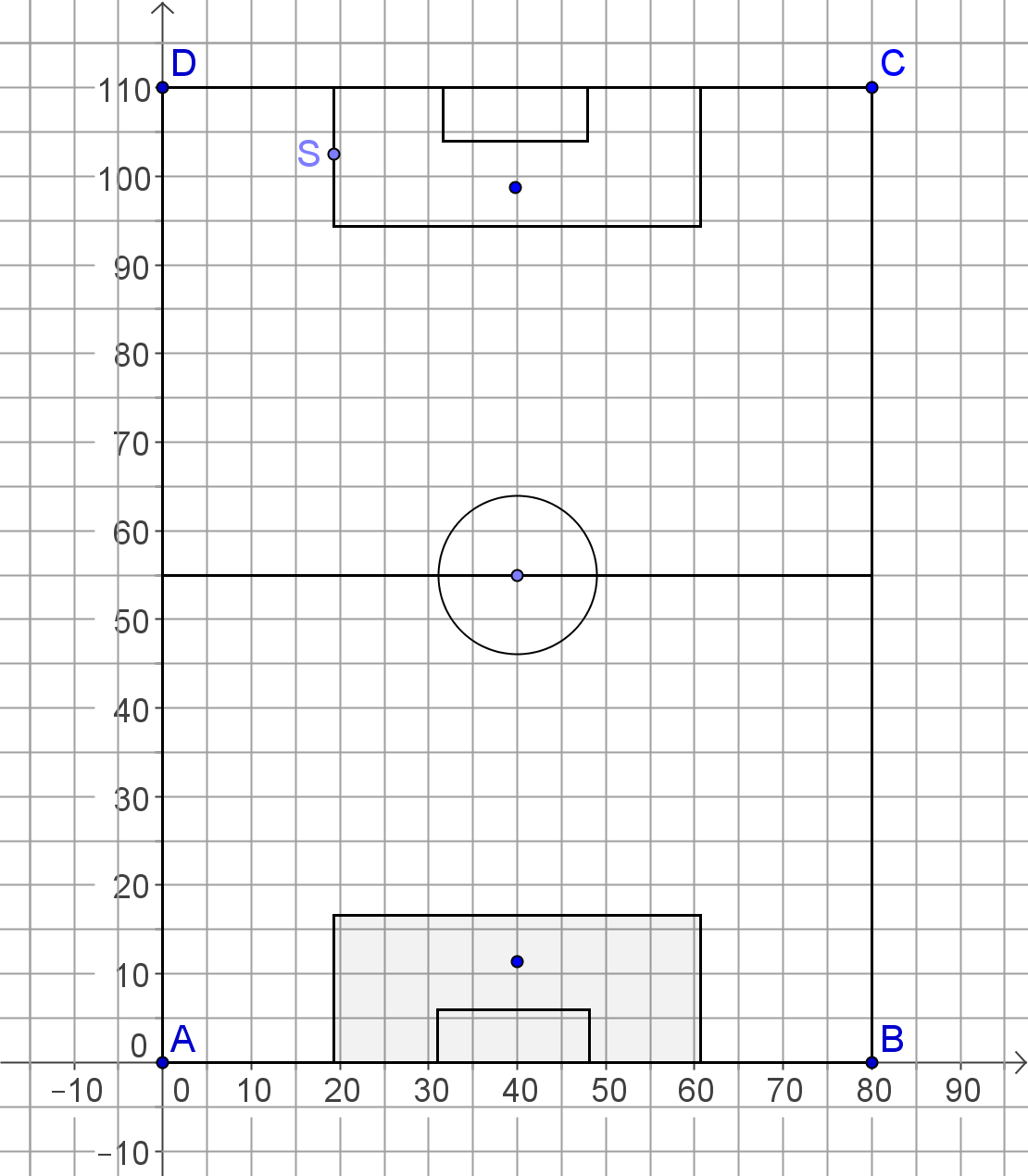 Die Kamera befindet sich in ihrer Grundposition, Blickrichtung nach rechts. Gib an, wie sie abgesenkt und gedreht werden muss, um eine Anzeigetafel, deren Mittelpunkt sich an Position  in  m Höhe befindet, frontal zu filmen. Die Kamera befindet sich wieder in ihrer Grundposition und soll  m links vom Anstoßpunkt in einer Höhe von  m in Position gebracht werden. Bestimme alle notwendigen Veränderungen der Seillängen. Die Kamera befindet sich in der in Teil b) beschriebenen Endposition und ist so ausgerichtet, dass sie senkrecht zur linken Seitentribüne „blickt“. Ohne ihrem Standort zu verlassen, soll sie nun nacheinander ausgerichtet werden auf die Spitze der hinteren (oberen) rechten Eckfahne ( m hoch) den (in der Zeichnung oberen) Elfmeterpunkt	Bestimme jeweils die notwendigen Dreh- und Kippwinkel. Ausgehend von  bewegt sich die Kamera nacheinander um die folgenden Bewegungsvektoren:, 	, 		Stelle die Situation in einer Schrägskizze dar und bestimme die neue Kameraposition.Die Kamera befindet sich wieder im Punkt , fliegt von dort zum Punkt  und soll anschließend im Punkt  in Position gebracht werden. e1)	Ermittle die Gleichungen der Geraden  und , auf denen diese Bewegungen stattfinden. e2)	Nimm an, dass sich die Kamera mit  m/s bewegt. Ermittle die Zeitersparnis, die ein Kameraflug direkt von  nach  bringen würde gegenüber der Bewegung von  über  nach .Addiere zeichnerisch und rechnerisch die Kräfte  und .KurzbeschreibungLehrplanbezugÜbersichtDidaktische HinweiseUnterrichtsmaterialKurzbeschreibungLehrplanbezugÜbersichtDidaktische HinweiseUnterrichtsmaterialThema: Unterwegs in 3D – Koordinatisierungen des Raumes (E-G1)Thema: Unterwegs in 3D – Koordinatisierungen des Raumes (E-G1)Zu entwickelnde KompetenzenVorhabenbezogene Absprachen und EmpfehlungenInhaltsbezogene Kompetenzen:Die Schülerinnen und Schüler wählen geeignete kartesische Koordinatisierungen für die Bearbeitung eines geometrischen Sachverhalts in der Ebene und im Raumstellen geometrische Objekte in einem räumlichen kartesischen Koordinatensystem darProzessbezogene Kompetenzen (Schwerpunkte):ModellierenDie Schülerinnen und Schülererfassen und strukturieren zunehmend komplexe Sachsituationen mit Blick auf eine konkrete Fragestellung (Strukturieren)erarbeiten mithilfe mathematischer Kenntnisse und Fertigkeiten eine Lösung innerhalb des mathematischen Modells (Mathematisieren)Kommunizieren (Produzieren)Die Schülerinnen und Schülerwählen begründet eine geeignete Darstellungsform auswechseln flexibel zwischen mathematischen DarstellungsformenAusgangspunkt ist eine Vergewisserung (z. B. in Form einer Mindmap) hinsichtlich der den Schülerinnen und Schülern bereits bekannten Koordinatisierungen (GPS, geographische Koordinaten, kartesische Koordinaten, Robotersteuerung).Die Auswahl zwischen kartesischen und anderen Koordinaten kann bei genügend zur Verfügung stehender Zeit im Kontext der Spidercam getroffen werden: Bewegung der Spidercam in einem kartesischen Koordinatensystem, Ausrichtung der Kamera in Kugelkoordinaten. Bei engem Zeitrahmen sollten zunächst Polarkoordinaten (evtl. in Form eines Schülervortrages) Erwähnung finden.(Hier empfiehlt die Fachkonferenz bewusst, über die Anforderungen des Kernlehrplanes hinauszugehen, damit die künftige Beschränkung auf kartesische Koordinaten in Kenntnis anderer, verbreitet üblicher Koordinatisierungen erfolgt.)An geeigneten, nicht zu komplexen geometrischen Modellen (z. B. „unvollständigen“ Holzquadern) lernen die Schülerinnen und Schüler, ohne Verwendung einer DGS zwischen (verschiedenen) Schrägbildern einerseits und der Kombination aus Grund-, Auf- und Seitenriss andererseits zu wechseln, um ihr räumliches Vorstellungsvermögen zu entwickeln.Mithilfe einer DGS werden unterschiedliche Möglichkeiten ein Schrägbild zu zeichnen untersucht und hinsichtlich ihrer Wirkung beurteilt.Thema: Vektoren bringen Bewegung in den Raum (E-G2)Thema: Vektoren bringen Bewegung in den Raum (E-G2)Zu entwickelnde KompetenzenVorhabenbezogene Absprachen und EmpfehlungenInhaltsbezogene Kompetenzen:Die Schülerinnen und Schüler deuten Vektoren (in Koordinatendarstellung) als Verschiebungen und kennzeichnen Punkte durch Ortsvektorenstellen gerichtete Größen (z. B. Geschwindigkeit, Kraft) durch Vektoren darberechnen Längen von Vektoren und Abstände zwischen Punkten mit Hilfe des Satzes von Pythagorasaddieren Vektoren, multiplizieren Vektoren mit einem Skalar und untersuchen Vektoren auf Kollinearitätweisen Eigenschaften von besonderen Dreiecken und Vierecken mithilfe von Vektoren nachProzessbezogene Kompetenzen (Schwerpunkte):ProblemlösenDie Schülerinnen und Schülerentwickeln Ideen für mögliche Lösungswege (Lösen)setzen ausgewählte Routineverfahren auch hilfsmittelfrei zur Lösung ein (Lösen)wählen geeignete Begriffe, Zusammenhänge und Verfahren zur Problemlösung aus (Lösen)Neben anderen Kontexten kann auch hier die Spidercam verwendet werden, und zwar um Kräfte und ihre Addition in Anlehnung an die Kenntnisse aus dem Physikunterricht der SI als Beispiel für vektorielle Größen zu nutzen.Durch Operieren mit Verschiebungspfeilen werden einfache geometrische Problemstellungen gelöst: Beschreibung von Diagonalen (insbesondere zur Charakterisierung von Viereckstypen), Auffinden von Mittelpunkten (ggf. auch Schwerpunkten), Untersuchung auf Parallelität.KurzbeschreibungLehrplanbezugÜbersichtDidaktische HinweiseUnterrichtsmaterialKurzbeschreibungLehrplanbezugÜbersichtDidaktische HinweiseUnterrichtsmaterialUnterrichtseinheitneue mathematische FachbegriffeWas ich mir sonst noch merken will …1. Ein Flug mit der Spidercam – Das ModellKoordinatisieren: kartesisches KoordinatensystemPunkte P(x| y| z)Rechtssysteme verwenden2. SchrägbilderAuf Kästchenpapier einfach zu zeichnen: Strecken schräg diagonal durch die Kästchen, 1 LE entspricht 1 Kästchen-diagonalen3. einfache Körper im 3d-Koordinaten-systemStrategie: ebene Teilfiguren suchenAus Schrägbildern kann man die Koordinaten von Punkten nicht eindeutig ablesen.4. Seile aufwickelnräumlicher PythagorasAbstand von zwei Punkten P1 und P2 im Raum: 5. Bewegungen der KameraOrtsvektoren,Bewegungsvektoren, Verschiebungsvektoren, Länge eines Vektors  bzw.    6. Drehungen der KameraDrehwinkel (horizontal)Kippwinkel (Vertikal)sin  ,  cos    tan    7. andere KoordinatensystemeZylinderkoordinatenKugelkoordinaten(nur Vertiefung)Anwendungen: GPS, Globus, Robotersteuerung (evtl. in einer Mindmap sammeln)8. Kräfte beim ZiehenKräfteparallelogramm, Addition von Vektoren, SummenvektorVektoren werden komponentenweise addiert:9. GeradenStützvektorRichtungsvektorKurzbeschreibungLehrplanbezugÜbersichtDidaktische HinweiseUnterrichtsmaterial